篠島区篠島まちづくり会南知多町役場地域振興課篠島では、人口減少や少子高齢化が進んでいます。それに伴って、島の人が「島のために、自分のために何かをしたい」と思っても、人や時間、お手伝いを頼む“つて”がないことで、島の人だけではできないことが増えてきています。そのようなことから、総務省のモデル事業に応募したところ、今年度から篠島区の協力の下、篠島まちづくり会を中心に、「島にゆかりのある人と連携したまちづくり」に取り組むことになりました。島では、「お願いしたいことはあるけれど、どんな人かわからないと心配で頼めない」といった声があることから、「篠島にゆかりのある人」に関わりを深めていただき、可能な範囲でお手伝いいただけないかと考えました。今年度は、の２つに取り組みますので、篠島にゆかりのあるみなさまには、次の２点をお願いします。ぜひ、篠島での暮らしや仕事を守っていけるよう、話し合いや交流、各種活動や事業にご協力いただき、参加いただきますよう、よろしくお願いいたします。問い合わせ先：南知多町役場　地域振興課　田中、森TEL：0569-65-0711（内323）FAX：0569-65-0694会議としては、次のものを予定しています。可能な範囲で、ご参加いただければと思います。（毎回、定員30名程度。）なお、新型コロナウイルス対策のため、リモート会議(会議の模様の配信、意見交換)も同時に行いますので、コロナがご心配な方や遠方にお住まいの方はご利用ください。（「出席」とお答えいただいた方々に、接続先のアドレスをお送りします。）■それぞれ会議は、途中からでも、また１回だけでも参加いただけるプログラムをご用意しますので、お気軽にご参加・お申込みいただきたく思います。名古屋会場：名古屋金山ホテル　会議室C＋D＋E　　　　　　（金山駅徒歩２分。名古屋市中区金山4-6-25）東京会場：TKPガーデンシティ渋谷　カンファレンスルーム　４B　　　　　　（渋谷駅徒歩３分。渋谷区渋谷2-22-3 渋谷東口ビル）東京会場★：スペースマーケット会議室 渋谷宮益坂店 2C　　　　　　（渋谷駅徒歩４分。渋谷区渋谷1丁目8番地3号ＴＯＣ第１ビル）ご協力いただける方は、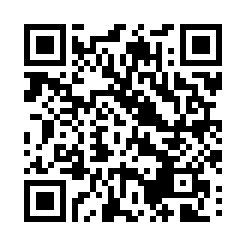 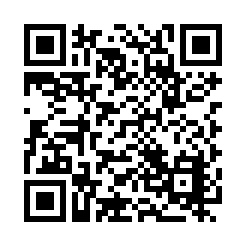 のどちらかの方法で、次の「２つのお願い」について提出をお願いいたします。個人情報管理のため、なるべく、パソコンやスマホから入力してください。ご家族などに協力いただける方がいらっしゃれば、紙を追加してください。「太文字・色付き」の項目は必ずご記入ください。連絡先の管理についてご不安な方は、ご案内の紙にある「お問い合わせ先」にまでご連絡ください。裏面に続きます。※「現地体験・検討会」以外の会議については、いずれもZoomによるリモート会議を同時に行えるようにご用意する予定です。各回に「出席」とお書きいただいた方には、メール等にて、接続先のアドレスをご案内いたします。名古屋会場東京会場主な内容説明会（１時間程度）９月２７日（日）９月２６日（土）・本事業の説明と意見交換をします。研修会①（２時間程度）１０月１７日（土）１０月１８日（日）★・篠島でしたいこと・できることを島の人を交えて話し合います。研修会②（２時間程度）１０月２５日（日）１０月２４日（土）（同上）・具体的な取り組み方について検討します。研修会③（２時間程度）１１月１５日（日）１１月２１日（土）★（同上）・島のニーズを見ながら、してみたいこと・できることを考えます。現地研修会令和３年１月３日(日)午後～４日(月)正午（予定）令和３年１月３日(日)午後～４日(月)正午（予定）・島でのイベント・生活をともにしていただきながら、したいこと・できることについて意見交換をします。・篠島での意見交換・研修会（１日目夜と２日目朝に祭礼があります。）研修会④（２時間程度）１月２３日（土）１月２４日（日）・篠島でしたいことをまとめながら、今後、実施していく場合に必要なしくみや支援策などについて議論します。記入欄お名前お名前連絡先(少なくとも１つ)住所〒連絡先(少なくとも１つ)電話番号連絡先(少なくとも１つ)連絡先(少なくとも１つ)LINE ID連絡先(少なくとも１つ)Facebook連絡先(少なくとも１つ)Instagram連絡先(少なくとも１つ)Twitter篠島とのつながり篠島とのつながり職業・特技職業・特技概ねの年齢概ねの年齢性別性別篠島のためにしたいこと、してみたいこと、できること篠島のためにしたいこと、してみたいこと、できること名古屋会場名古屋会場東京会場東京会場主な内容主な内容９月２７日（日）９月２６日（土）説明会・本事業の説明と意見交換をします１０月１７日（土）１０月１８日（日）検討会議・作戦会議・篠島でしたいこと・できることを島の人を交えて話し合います１０月２５日（日）１０月２４日（土）検討会議・作戦会議（同上）・具体取り組み方を検討します１１月１５日（日）１１月２１日（土）検討会議・作戦会議（同上）・島のニーズを見聞きしながら、したいことを考えます１月３日(日)午後～４日(月)正午（予定）１月３日(日)午後～４日(月)正午（予定）１月３日(日)午後～４日(月)正午（予定）現地体験・検討会・島でのイベント・生活をともにしていただきながら、したいこと・できることについて意見交換をします（１日目夜と２日目朝に祭礼があります）１月２３日（土）１月２４日（日）検討会議・作戦会議・島でのイベント・生活をともにしながら、したいこと・できることについて意見交換します・篠島での意見交換・研修会